 Pesto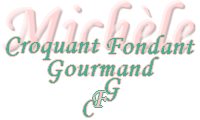 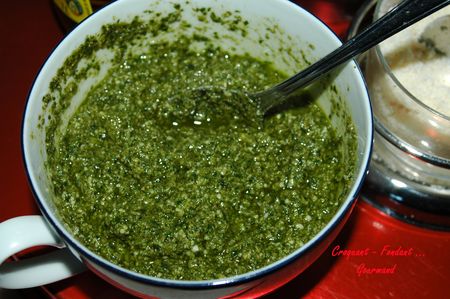 Pour 1 bol de pesto- 90 g de feuilles de basilic
- 3 gousses d'ail
- 45 g de pignons
- 100 g d'huile d'olive
- 9 càs de parmesan râpé
- 1 càc de sel 
- poivre du moulinLaver les feuilles de basilic et les sécher soigneusement dans un torchon.Peler et dégermer l'ail.Mixer dans le bol du robot, le basilic, l'ail, les pignons, le sel et l'huile d'olive jusqu'à ce que le mélange soit bien lisse.Verser le contenu du bol dans un petit saladier.À ce stade, vous pouvez congeler le pesto.
Pour utiliser ensuite du pesto congelé, vous le ferez dégeler puis vous passerez à l'étape suivante.Incorporer le parmesan râpé.Rectifier l'assaisonnement en sel si nécessaire et poivrer.